                                   Jeudi 11 JUIN                                      Bonjour à tous !             Voici les réponses aux  devinettes de mardi !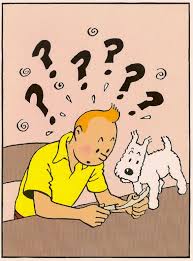 Trouve l’intrus : un bagage, une clef, une tasse, une feuille.porte-clefs, porte-bagage, portefeuille, l’intrus est donc la tasse. Mon premier est la deuxième note de la gamme. réMon deuxième sert pour écrire au tableau. craieMon troisième est la première lettre de l'alphabet. AEn faisant mon quatrième nous risquons de nous couper les doigts. scionsMon tout est attendu avec impatience par les enfants à l'école. RécréationLes devinettes d’aujourd’hui :Trouve l’intrus : tomate, pied, noix, tête.Mon premier est un félin. Mon deuxième permet de voir plus grand. Mon tout va sur l'eau.ORTHOGRAPHEEcris les mots suivants au pluriel: un Egyptien, un hiéroglyphe, cette écriture, un signe, un objet, une idée, un scribe, du papyrus, la vallée, un roi, le Pharaon, une pyramide.__________________________________________________________________________ __________________________________________________________________________ __________________________________________________________________________ Recherche le mot « papyrus » dans le dictionnaire et recopie la définition :__________________________________________________________________________ ____________________________________________________________________________________________________________________________________________________Recherche le mot « hiéroglyphe » dans le dictionnaire et recopie la définition :__________________________________________________________________________ ____________________________________________________________________________________________________________________________________________________Conjugue le verbe dessiner à l’imparfait :________________________________________________________________________ ________________________________________________________________________ _______________________________________________________________________             Vocabulaire / Les mots de la même familleFaire la fiche 2 des mots de la même famille (je l’ai mise à nouveau en pièce jointe) sur les deux jours, jeudi et vendredi.                                       Mathématiques                              Tables de multiplications   Revois bien tes tables de multiplications ! J’ai constaté en classe que les enfants les ont beaucoup oubliées, même les plus simples.    Reprends l’apprentissage des tables 2 et 5 pour commencer si tu ne les as        pas revues ces derniers mois.   Puis, reprends les tables de 3 et 4 quand tu maîtriseras celle de 2 et 5 parfaitement dans le désordre aussi.  Puis, 6 et 7 ou 8 et 9 pour ceux qui connaissent déjà très bien les autres.   Mémorise-les à nouveau très progressivement, une par une. J’ai mis en pièce jointe des dominos pour les tables de 2 à 5 pour t’entraîner en jouant.DivisionJe te propose aujourd’hui de travailler sur calculatice pour t’entraîner à diviser.Va sur cette page : https://calculatice.ac-lille.fr/spip.php?rubrique2Puis clique sur cette rubrique : Calculer le quotient et le reste d'une division :DiviclicLe Château Fort1Commence bien par le niveau 1. 4Questionner le monde : le relief en FranceTravaille sur la première fiche en pièce jointe après avoir visionné cette petite vidéo sur le vocabulaire autour du relief français. https://www.youtube.com/watch?v=-rBApJjv8co                                                 PoésieContinue d’apprendre ta poésie sur le printemps.  DICTEE DE MOTSLis bien les mots puis demande à un adulte de te faire la dictée de mots, sans le modèle. Demande-lui de souligner tes erreurs puis corrige-toi en vert, comme en classe. Mots invariables : environ -	Adjectifs: immenseNoms : un Egyptien, un hiéroglyphe, cette écriture, un signe, un objet, une idée, un scribe, du papyrus, la vallée du Nil, un roi, le Pharaon, une pyramide. Verbe : « inventer » conjugué à l’imparfait (un temps du passé)               J’inventais               Tu inventais               Il/elle/on inventait               Nous inventions               Vous inventiez               Ils/elles inventaientAutres verbes à l’imparfait : représenter, dessiner, habiter. 